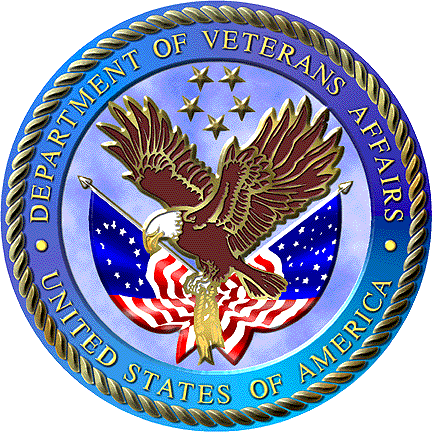 United States Department of Veterans AffairsTask Order Proposal RequestviaIndefinite Delivery/Indefinite Quantity (IDIQ) Contract, Minnesota Region Veterans Integrated Service Network 23 (VISN 23)  Solicitation Number: 36C26322R0152Project: 656-18-300, Construct SPS HVAC Environmental Controls in Remote LocationsProject Location: St. Cloud VA Health Care System, 4801 Veterans Drive, St. Cloud, MN 56303Pre-Proposal Site Visit:Friday August 19, 2022, at 10:00 am CTSite Visit Location: Building 3, Room 207C, St. Cloud VA Health Care SystemDue Date for Proposal Questions:Thursday August 25, 2022, at 3:00 pm CTDue Date for Proposal Package:Wednesday September 7, 2022, at 2:00 pm CTThis solicitation administered by:Department of Veterans Affairs   Network Contracting Office 23 (NCO 23)316 Robert Street North, Suite 506St Paul, MN 55101PRICE SCHEDULE656-18-300, Construct SPS HVAC-Environmental Controls in Remote LocationsBase Project:A.3  NOTICE OF TASK ORDER REQUEST FOR PROPOSALISSUE DATE:  August 9, 2022PROJECT NUMBER: 656-18-300PROJECT TITLE:  Construct SPS HVAC Environmental Controls in Remote LocationsLOCATION:  St. Cloud VA Health Care System (VAHCS)CONTRACTING POINT OF CONTACT:  Angie FrostPROPOSAL DUE DATE: September 7, 2022, at 2:00 pm CTUnder the terms and conditions set forth in the Network Contracting Office 23 MN Indefinite Delivery Indefinite Quantity (IDIQ) Multiple Award Task Order Contract (MATOC), VA Network Contracting Office 23 (NCO 23) requests that you provide a price proposal for the above referenced project as described below and in the attached Construction Documents. The following information is provided to assist you in preparing your proposal:All documentation submittal due times are local time (CT).If a firm is not submitting a proposal, you are requested to submit a "No Bid" response via email to the Contracting Officer or through Vendor Portal within five (5) days from receipt of the RFP.SCOPE:  The Contractor shall furnish all labor, materials, and equipment necessary to accomplish the “Construct SPS HVAC Environmental Controls in Remote Locations” project at the St. Cloud VAHCS per the attached Scope of Work (SOW), construction drawings and specifications. PERIOD OF PERFORMANCE: The contractor shall commence work under this contract within ten (10) calendar days after receiving the Notice to Proceed (NTP), prosecute the work diligently, and complete the entire work, having it ready for use, not later than two hundred seventy (270) calendar days from the contractor’s receipt of the NTP. The time stated for completion shall include final cleanup of the premises, as-builts and closeout documents.Working hours will be 8:00 AM to 4:30 PM or otherwise specified on the SOW. Reference the SOW, drawings, and specifications for additional constraints based on type and location of work.NAICS CODE: 238220 / $16.5MMAGNITUDE OF CONSTRUCTION: $5,000,000 - $10,000,000BONDS:Offer Guarantee/Bid Bond (SF 24):  Yes. 20% as indicated in FAR Provision 52.228-1.Note: A scanned copy of the Bid Guarantee may be provided with the proposal. A signed and sealed original must be provided by the awardee prior to award.Performance (SF 25) and Payment (SF 25-A) Bonds:  Yes. Performance and payment bonds in the amount of 100% of the awarded CLIN(s) shall be required. Bonds shall be submitted for approval to the Contracting Officer within 10 days after award of the task order. Commencement of construction is contingent upon approval of required bonds. WAGE DETERMINATION: Full text of Wage Determination MN20210130 dated 07/29/2022 is provided as an attachment to this solicitation.SITE VISIT:  An organized Site Visit has been scheduled for on Friday August 19th at 10:00 am CT. Participants will meet in Room 207C, Building 3, St. Cloud VA Health Care System. Offerors are strongly encouraged to visit the VA installation to fully appraise themselves with the physical layout and the character and conditions under which the service is to be performed. Failure to do so will in no way relieve the successful offeror from the necessity of furnishing the services as specified in this proposal without additional cost to the Government.  Due to the current pandemic, a face mask will be required at all times while at the VA facility and only one representative from each company may attend the Site Visit Meeting to comply with the restrictions of no groups over 10 people. Noncompliance with this requirement will result in being turned away and mandated to leave the VA premises. Once the Site Visit Meeting is over, a Site Walk will be held. There is no limit on how many people can attend the Site Walk. All interested participants who would like to attend the Site Walk can meet at the Room 207C, Building 3 at approximately 10:30 am CT.Please allow enough time to ensure you arrive by the site visit start time.SOLICITATION RFIs and QUESTIONS:  Questions must be submitted via the Vendor Portal. Questions will be accepted up to, Thursday August 25th 2022, at 3:00 pm CT. All answers will be published to vendor portal via an amendment. The Government reserves the right to not answer any RFIs/questions after the stated due date/time. BASIS OF AWARD:  Price Only  Award will be based on price. Offeror shall submit a price breakdown based upon the attached Price Schedule Breakdown Sheet to permit a complete analysis of price.EVALUATION PROCEDURE:The offeror shall:submit the properly filled out Price Schedule, included in the solicitation.provide a price breakdown based on the attached Price Schedule Breakdown Sheet.The offeror’s price proposal will be initially evaluated by the Contracting Officer (CO) for completeness. Only the lowest price proposal, found to be complete, will be provided to the Contracting Officer’s Representative (COR) for evaluation. The Government will evaluate pricing for award purposes by reviewing the price breakdown provided using the attached Price Schedule Breakdown Sheet. The Government may determine that an offer is unacceptable if the proposal prices are significantly unbalanced. A proposal price is unbalanced when the proposal is based on prices significantly less than the cost for some work and/or significantly overstated for other work. If the lowest price proposal is determined to be unacceptable, the COR will be given the next lowest price proposal for evaluation, and so on, until a determination of full acceptability has been made.Price reasonableness will be established using any necessary price/cost analysis techniques in FAR 15.404-1, including but not limited to price competition information and the Independent Government Cost Estimate (IGCE), along with any other pricing tools deemed necessary.An award cannot be made if the successful offeror’s proposal price exceeds available funding or cost limitations (if applicable).Note: Funds are not presently available for this contract. The Government's obligation under this contract is contingent upon the availability of appropriated funds from which payment for contract purposes can be made. The Government anticipates funds will become available by September 30, 2022. If current Fiscal Year (FY22) funds become available, contract award will be made no later than September 30, 2022. If FY22 funds are not made available, the Government intends to fund this project with FY23 funds by December 31, 2022. No legal liability on the part of the Government for any payment may arise until funds are made available to the Contracting Officer for this contract and until the Contractor receives notice of such availability, to be confirmed in writing by the Contracting Officer. Additionally, the Government reserves the right to cancel this solicitation, either before or after Request for Proposal closing date with no obligation to the offeror by the Government.SITE SUPERVISION: The Contractor shall provide supervision in accordance with contract clause 52.236-6, Superintendence by the Contractor. PROPOSAL FORMAT AND SUBMISSION REQUIREMENTS:Proposals submitted in response to this solicitation shall be submitted via the eCMS Vendor Portal and formatted as follows:Offerors shall submit a cover letter and price proposal in the form of electronic documents. The cover letter shall include:The solicitation number,The name, address, telephone number and e-mail address of the offeror,A statement specifying the extent of agreement with all terms, conditions, and provisions included in the solicitation and agreement to furnish all items upon which prices are offered at the price set opposite each item,Names, titles, telephone numbers and e-mail addresses of persons authorized to negotiate on the offeror’s behalf with the Government in connection with this solicitation, and,Name, title, and signature of person authorized to sign the proposal.Electronic documents shall be submitted in Microsoft Word and/or Microsoft Office Excel as applicable. An additional copy of all documentation shall be submitted using portable document format (.pdf). In order to be considered for award, the offeror is required to submit, the following:Signed SF1442.Signed Amendment(s) SF30, if any.Offer Guarantee/Bid Bond on form SF 24.Solicitation provided Price Schedule and attached Price Schedule Breakdown Sheet that contains pricing for the entire requirement.Safety or Environmental Information, and Experience Modification Rate in accordance with the written instructions stated below, see attached.Limitations on Subcontracting Certificate of Compliance, see attached, must be completed, signed and returned (per VAAR 852.219-77, VA NOTICE OF LIMITATIONS ON SUBCONTRACTING).SYSTEM FOR AWARD MANAGEMENT (SAM):  Contractors must ensure that their registration in SAM is current at time of proposal due date and prior to award of a task order. For more information, see the SAM website at http://www.sam.gov. A task order cannot be awarded to a contractor that is not registered and current in SAM. SAFETY OR ENVIRONMENTAL VIOLATIONS AND EXPERIENCE MODIFICATION RATEAll Bidders/Offerors shall submit the following information pertaining to their past Safety and Environmental record. The information shall contain, at a minimum, a certification that the bidder/offeror has no more than three (3) serious, or one (1) repeat or one (1) willful OSHA or any EPA violation(s) in the past three years. All Bidders/Offerors shall submit information regarding their current Experience Modification Rate (EMR) equal to or less than 1.0. This information shall be obtained from the bidder's/offeror's insurance company and be furnished on the insurance carrier's letterhead.Self-insured contractors or other contractors that cannot provide their EMR rating on insurance letterhead must obtain a rating from the National Council on Compensation Insurance, Inc. (NCCI) by completing/submitting form ERM-6 and providing the rating on letterhead from NCCI. Note: Self-insured contractors or other contractors that cannot provide EMR rating on insurance letterhead from the states or territories of CA, DE, MI, NJ, ND, OH, PA, WA, WY, and PR shall obtain their EMR rating from their state-run worker's compensation insurance rating bureau.A Determination of Responsibility will be accomplished for the apparent awardee prior to processing the award. The above information, along with other information obtained from Government systems, such as the OSHA and EPA online inspection history databases will be used to make the Determination of Responsibility. Failure to affirm being within the guidelines above or submit this information may result in a determination of “Non-Responsibility” for the bidder/offeror. NOTE: Any information received by the Government that would cause for a negative Determination of Responsibility will make the bidder/offeror ineligible for award.This requirement is applicable to all subcontracting tiers, and prospective prime contractors are responsible for determining the responsibility of their prospective subcontractors.CONTRACT CLAUSESAll applicable Clauses of the base IDIQ contract for each offeror are incorporated into this solicitation in full force and effect.FAR 52.222-23, NOTICE OF REQUIREMENT FOR AFFIRMATIVE ACTION TO ENSURE EQUAL EMPLOYMENT OPPORTUNITY FOR CONSTRUCTION (FEB 1999). Goals for minority participation for each trade and Goals for female participation for each trade: Minority: 0.5%; Female: 6.9%A.4  VAAR 852.270-1  REPRESENTATIVES OF CONTRACTING OFFICERS (JAN 2008)  The contracting officer reserves the right to designate representatives to act for him/her in furnishing technical guidance and advice or generally monitor the work to be performed under this contract. Such designation will be in writing and will define the scope and limitation of the designee's authority. A copy of the designation shall be furnished to the contractor.(End of Clause)ATTACHMENTS:See attached document: P09 SOW 656-18-300- Final (6 Pages).See attached document: Specifications 656-18-300 (884 pages).See attached document: Drawings 656-18-300 (Part 1 6 pages).See attached document: Drawings 656-18-300 (Part 2 15 pages).See attached document: Drawings 656-18-300 (Part 3 17 Pages).See attached document: Drawings 656-18-300 (Part 4 23 pages).See attached document: Drawings 656-18-300 (Part 5 23 Pages).See attached document: Drawings 656-18-300 (Part 6 34 Pages).See attached document: Drawings 656-18-300 (Part 7 19 Pages).See attached document: Drawings 656-18-300 (Part 8 18 Pages.See attached document: Drawings 656-18-300 (Part 9 21 Pages).See attached document: Wage Determination MN20210130 dated 07-29-22 (7 Pages).See attached document: Price Schedule Breakdown Sheet - 1 page.See attached document: Contractor Safety and EMR (2 pages).See attached document: VAAR 852.219-77 Limitations of Subcontracting Cert of Compliance (2 pages).DescriptionPriceThe Contractor shall provide all labor, materials, and equipment to accomplish the “Construct SPS HVAC-Environmental Controls in Remote Locations” project at the St. Cloud VA Health Care System, St. Cloud, MN 56303 per the Scope of Work (SOW), construction drawings and specifications. Period of performance is 270 calendar days after Notice to Proceed.FAR NumberTitleDate52.222-55MINIMUM WAGES FOR CONTRACTOR WORKERS UNDER EXECUTIVE ORDER 14026JAN 2022FAR NumberTitleDate852.219-77VA NOTICE OF LIMITATIONS ON SUBCONTRACTING—CERTIFICATE OF COMPLIANCE FOR SERVICES AND CONSTRUCTION (DEVIATION)SEP 2021